باسمه تعالیسوالات امتحان نهایی:درس: فیزیک3 و آزمایشگاهسوالات امتحان نهایی:درس: فیزیک3 و آزمایشگاهسال سوم متوسطهرشته: خردادماه .............ساعت:             تعداد صفحه:مدت امتحان:تاریخ امتحان:ساعت:             تعداد صفحه:مدت امتحان:تاریخ امتحان:ردیفسوالاتسوالاتسوالاتبارم1جاهای خالی را با کلمات مناسب پر کنید؟الف-هرگاه بار الکتریکی ............ در جهت میدان الکتریکی جابجا شود، از پتانسیل الکتریکی بیشتر به پتانسل الکتریکی کمتر رفته است .ب-در اجسان رسانا با سطح خارجی نامتقارن، چگالی سطحی بار در قسمت های .......... بیشتر است .ج-در مادۀ..................... حجم حوزه ها به سهولت تغییر می کند. د- هرچه تعداد دورهای سیم لوله در واحد طول بیشتر باشد ................. خواهد بود. ه ـ نیروی محرکه القایی در هر پیچ با تعداد دورهای پیچ نسبت .................. دارد. جاهای خالی را با کلمات مناسب پر کنید؟الف-هرگاه بار الکتریکی ............ در جهت میدان الکتریکی جابجا شود، از پتانسیل الکتریکی بیشتر به پتانسل الکتریکی کمتر رفته است .ب-در اجسان رسانا با سطح خارجی نامتقارن، چگالی سطحی بار در قسمت های .......... بیشتر است .ج-در مادۀ..................... حجم حوزه ها به سهولت تغییر می کند. د- هرچه تعداد دورهای سیم لوله در واحد طول بیشتر باشد ................. خواهد بود. ه ـ نیروی محرکه القایی در هر پیچ با تعداد دورهای پیچ نسبت .................. دارد. جاهای خالی را با کلمات مناسب پر کنید؟الف-هرگاه بار الکتریکی ............ در جهت میدان الکتریکی جابجا شود، از پتانسیل الکتریکی بیشتر به پتانسل الکتریکی کمتر رفته است .ب-در اجسان رسانا با سطح خارجی نامتقارن، چگالی سطحی بار در قسمت های .......... بیشتر است .ج-در مادۀ..................... حجم حوزه ها به سهولت تغییر می کند. د- هرچه تعداد دورهای سیم لوله در واحد طول بیشتر باشد ................. خواهد بود. ه ـ نیروی محرکه القایی در هر پیچ با تعداد دورهای پیچ نسبت .................. دارد. 25/12در محیط اطراف ما، جاذبه های الکتریمی بیشتر از دافعه های الکتریکی مشاهده می شود با ذکر یک دلیل، علت را توضیح دهید.در محیط اطراف ما، جاذبه های الکتریمی بیشتر از دافعه های الکتریکی مشاهده می شود با ذکر یک دلیل، علت را توضیح دهید.در محیط اطراف ما، جاذبه های الکتریمی بیشتر از دافعه های الکتریکی مشاهده می شود با ذکر یک دلیل، علت را توضیح دهید.75/03چگونه دی الکتریک، باعث می شود که ظرفیت خازن افزایش یابد؟چگونه دی الکتریک، باعث می شود که ظرفیت خازن افزایش یابد؟چگونه دی الکتریک، باعث می شود که ظرفیت خازن افزایش یابد؟14مفاهیم فیزیکی زیر را تعریف کنید؟آ) چگالی سطحی بار الکتریکی :ب) فروشکست دی الکتریک (فروریزش):مفاهیم فیزیکی زیر را تعریف کنید؟آ) چگالی سطحی بار الکتریکی :ب) فروشکست دی الکتریک (فروریزش):مفاهیم فیزیکی زیر را تعریف کنید؟آ) چگالی سطحی بار الکتریکی :ب) فروشکست دی الکتریک (فروریزش):15دوبار الکتریکی نقطه ای هم نام مطابق شکل به فاصله 6 سانتی متر از یکدیگر قرار دارند .الف) اندازه ی میدان الکتریکی در نقطه ی A واقع بر عمود منصف خط واصل دوبار، در فاصله 3 سانتی متر از نقطه ی O چند نیوتن بر کولن است ؟ب-جهت میدان الکتریکی را در نقطه ی A با رسم شکل تعیین کنید . دوبار الکتریکی نقطه ای هم نام مطابق شکل به فاصله 6 سانتی متر از یکدیگر قرار دارند .الف) اندازه ی میدان الکتریکی در نقطه ی A واقع بر عمود منصف خط واصل دوبار، در فاصله 3 سانتی متر از نقطه ی O چند نیوتن بر کولن است ؟ب-جهت میدان الکتریکی را در نقطه ی A با رسم شکل تعیین کنید . دوبار الکتریکی نقطه ای هم نام مطابق شکل به فاصله 6 سانتی متر از یکدیگر قرار دارند .الف) اندازه ی میدان الکتریکی در نقطه ی A واقع بر عمود منصف خط واصل دوبار، در فاصله 3 سانتی متر از نقطه ی O چند نیوتن بر کولن است ؟ب-جهت میدان الکتریکی را در نقطه ی A با رسم شکل تعیین کنید . 5/16تعریف کنید ؟الف-قانون شدت جریان ها :ب- منبع واقعی :تعریف کنید ؟الف-قانون شدت جریان ها :ب- منبع واقعی :تعریف کنید ؟الف-قانون شدت جریان ها :ب- منبع واقعی :17نمودار V برای دو سر باتری B,A مطابق شکل است :یک مورد تفاوت و یک مورد شباهت را برای این باتری ها بنویسیدنمودار V برای دو سر باتری B,A مطابق شکل است :یک مورد تفاوت و یک مورد شباهت را برای این باتری ها بنویسیدنمودار V برای دو سر باتری B,A مطابق شکل است :یک مورد تفاوت و یک مورد شباهت را برای این باتری ها بنویسید18در شکل روبه رو، قسمتی از یک مدار الکتریکی را مشاهده می کنید. نقطه c به زمین متصل است. اگر VA=+5V باشد ، VB چند ولت است ؟در شکل روبه رو، قسمتی از یک مدار الکتریکی را مشاهده می کنید. نقطه c به زمین متصل است. اگر VA=+5V باشد ، VB چند ولت است ؟در شکل روبه رو، قسمتی از یک مدار الکتریکی را مشاهده می کنید. نقطه c به زمین متصل است. اگر VA=+5V باشد ، VB چند ولت است ؟75/19در جاهای خالی عبارت مناسب بنویسید الف-افزایش دما باعث ........... مقاومت ویژه ی رسانای فلزی می شود.ب-وقتی باطری اتومبیل فرسوده می شود، مقاومت درونی آن .................... می یابد.ج) مقاومت ویژه ی نقره از مقاومت ویژه آهن ....................... است .در جاهای خالی عبارت مناسب بنویسید الف-افزایش دما باعث ........... مقاومت ویژه ی رسانای فلزی می شود.ب-وقتی باطری اتومبیل فرسوده می شود، مقاومت درونی آن .................... می یابد.ج) مقاومت ویژه ی نقره از مقاومت ویژه آهن ....................... است .در جاهای خالی عبارت مناسب بنویسید الف-افزایش دما باعث ........... مقاومت ویژه ی رسانای فلزی می شود.ب-وقتی باطری اتومبیل فرسوده می شود، مقاومت درونی آن .................... می یابد.ج) مقاومت ویژه ی نقره از مقاومت ویژه آهن ....................... است .10آهنربایی با قطب های نامشخص در اختیار داریم. دو روش برای تعیین قطب های این آهنربا بنویسید؟آهنربایی با قطب های نامشخص در اختیار داریم. دو روش برای تعیین قطب های این آهنربا بنویسید؟آهنربایی با قطب های نامشخص در اختیار داریم. دو روش برای تعیین قطب های این آهنربا بنویسید؟111یک ذره باردار با سرعت وارد یک میدان مغناطیسی درون سو به شدت 0/05T می شود و هنگام عبور از میدان مسیری را مطابق شکل زیر می پیماید . اگر نیرویی برابر 0/4N از طرف میدان به این ذره وارد شود :الف-اندازه بار الکتریکی این ذره را حساب کنید ؟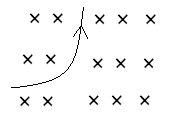 ب) نوع بار ذره را مشخص کنید؟ یک ذره باردار با سرعت وارد یک میدان مغناطیسی درون سو به شدت 0/05T می شود و هنگام عبور از میدان مسیری را مطابق شکل زیر می پیماید . اگر نیرویی برابر 0/4N از طرف میدان به این ذره وارد شود :الف-اندازه بار الکتریکی این ذره را حساب کنید ؟ب) نوع بار ذره را مشخص کنید؟ یک ذره باردار با سرعت وارد یک میدان مغناطیسی درون سو به شدت 0/05T می شود و هنگام عبور از میدان مسیری را مطابق شکل زیر می پیماید . اگر نیرویی برابر 0/4N از طرف میدان به این ذره وارد شود :الف-اندازه بار الکتریکی این ذره را حساب کنید ؟ب) نوع بار ذره را مشخص کنید؟ 25/112جهت نیروها و میدان های مغناطیسی مربوط به دو سیم موازی حامل جریان های همسو را بارسم شکل و استفاده از قاعده دست راست مشخص کنید .جهت نیروها و میدان های مغناطیسی مربوط به دو سیم موازی حامل جریان های همسو را بارسم شکل و استفاده از قاعده دست راست مشخص کنید .جهت نیروها و میدان های مغناطیسی مربوط به دو سیم موازی حامل جریان های همسو را بارسم شکل و استفاده از قاعده دست راست مشخص کنید .113پیچه ی مسطحی به شعاع 06/0 متر که از 200 دور سیم نازک درست شده است، جریانی به شدت 2 آمپر می گذرد. میدان مغناطیسی در مرکز پیچه چند گاوس است ؟ پیچه ی مسطحی به شعاع 06/0 متر که از 200 دور سیم نازک درست شده است، جریانی به شدت 2 آمپر می گذرد. میدان مغناطیسی در مرکز پیچه چند گاوس است ؟ پیچه ی مسطحی به شعاع 06/0 متر که از 200 دور سیم نازک درست شده است، جریانی به شدت 2 آمپر می گذرد. میدان مغناطیسی در مرکز پیچه چند گاوس است ؟ 114مواد فرو مغناطیسی را تعریف کرده و به چند دسته تقسیم می شوند؟مواد فرو مغناطیسی را تعریف کرده و به چند دسته تقسیم می شوند؟مواد فرو مغناطیسی را تعریف کرده و به چند دسته تقسیم می شوند؟5/115قانون القایی الکترو مغناطیسی فارادی را بیان کنید ؟قانون القایی الکترو مغناطیسی فارادی را بیان کنید ؟قانون القایی الکترو مغناطیسی فارادی را بیان کنید ؟116حلقه ای دایره ای شکل به مساحت 314cm2 ، درون میدان مغناطیسی یکنواخت B به بزرگی 04/0 تسلا قرار دارد. اگر شارژ مغناطیسی عبوری از حلقه وبر باشد، زاویه ای که نیم خط عمود بر سطح حلقه با راستای میدان می سازد ، چند درجه است ؟حلقه ای دایره ای شکل به مساحت 314cm2 ، درون میدان مغناطیسی یکنواخت B به بزرگی 04/0 تسلا قرار دارد. اگر شارژ مغناطیسی عبوری از حلقه وبر باشد، زاویه ای که نیم خط عمود بر سطح حلقه با راستای میدان می سازد ، چند درجه است ؟حلقه ای دایره ای شکل به مساحت 314cm2 ، درون میدان مغناطیسی یکنواخت B به بزرگی 04/0 تسلا قرار دارد. اگر شارژ مغناطیسی عبوری از حلقه وبر باشد، زاویه ای که نیم خط عمود بر سطح حلقه با راستای میدان می سازد ، چند درجه است ؟117از سیملوله ای به ضریب خود القایی 60 mHجریان متغییری می گذرد که با زمان به صورت I=3t-2 تغییر می کند (I برحسب آمپر و t بر حسب ثانیه است) بزرگی نیروی محرکه ی القا شده را محاسبه کنیداز سیملوله ای به ضریب خود القایی 60 mHجریان متغییری می گذرد که با زمان به صورت I=3t-2 تغییر می کند (I برحسب آمپر و t بر حسب ثانیه است) بزرگی نیروی محرکه ی القا شده را محاسبه کنیداز سیملوله ای به ضریب خود القایی 60 mHجریان متغییری می گذرد که با زمان به صورت I=3t-2 تغییر می کند (I برحسب آمپر و t بر حسب ثانیه است) بزرگی نیروی محرکه ی القا شده را محاسبه کنید118نمودار تغییرات جریان متناوبی بر حسب زمان در شکل زیر رسم شده است، معادله شدت جریان را بدست آورید ؟نمودار تغییرات جریان متناوبی بر حسب زمان در شکل زیر رسم شده است، معادله شدت جریان را بدست آورید ؟نمودار تغییرات جریان متناوبی بر حسب زمان در شکل زیر رسم شده است، معادله شدت جریان را بدست آورید ؟1